 Participant Profiles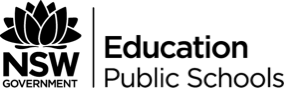 QuestionsRidaMikeyRyanLucasParticipant contextOverview of their MY:24Significant events, changes and challengesWhat truths were revealed about the participant and the key themes explored through their story?How was their personal story communicated? Was the story told through different perspectives? What techniques were used?